CITY OF 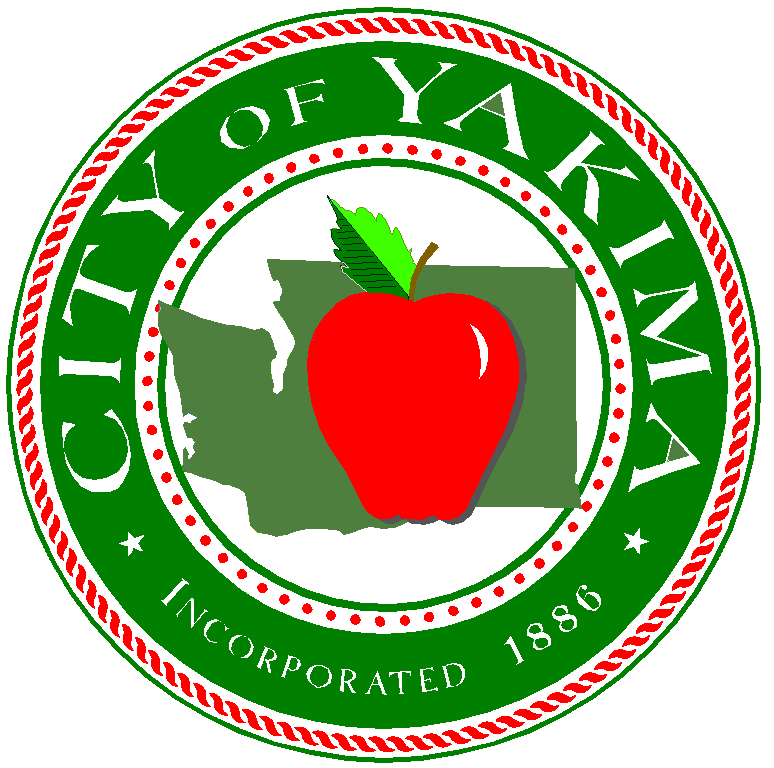 Request for Qualifications & Proposals No. 11323To Provide Law and Justice Center Space Needs Assessment for Yakima Police Department/Legal Center/Courts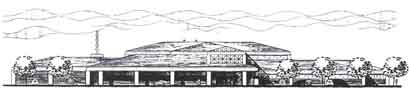 September 13, 2013NoticeRequest for Qualifications and Proposals No. 11323Notice is hereby given by the undersigned that sealed Requests for Qualifications and Proposals will be accepted in the office of the Yakima City Clerk, , 129 N. 2nd Street, Yakima, Washington 98901 until the hour of 2:00 PM, September 26, 2013 and Respondents names will be publicly read for:The Yakima Police Department is initiating a planning process to determine their facility space needs for the Richard A. Zais Jr. Law and Justice Center for the next 20 years.  The assessment will focus on additional office, training, and restroom facilities, expansion of the Municipal Jail, Legal Center and Municipal Courts.Request for Qualification and Proposal Packets are available in the office of the Purchasing Manager, City Hall, Yakima, Washington. 509-575-6093 and online at: www.yakimawa.gov/services/purchasingThe City of Yakima reserves the right to reject any and all RFQP’s.Dated this12th day of September, 2013.Sue Ownby, CPPOPurchasing ManagerPublish on September 14 and September 15, 2013Acct:  10948CITY OF REQUEST FOR QUALIFICATIONS and PROPOSALNO. 11323LAW AND JUSTICE CENTER SPACE NEEDS ASSESSMENTPURPOSE:This Request for Qualifications (RFQP) invites responses from consultants interested in preparing a Needs Assessment to determine facility space needs for the Richard A. Zais Jr. Law and Justice Center, located at 200 South Third Street, Yakima, WA 98901, for the next 20 years.  The assessment will focus on additional office, training, and restroom facilities, expansion of the Municipal Jail, Legal Center and Municipal Courts.  The City of Yakima has set aside between $20,000 and $50,000 to hire the most qualified firm to conduct the Needs Assessment.  The selected primary consultant, individually or in conjunction with subcontractors, will work with the City to provide a scope of work as listed in the RFQP package.RFQP ADMINISTRATION/COORDINATOR:Upon release of this RFQP, all applicant communication should be directed in writing to the RFQP Coordinator listed below.  Any oral communications with other City employees will be considered unofficial and non-binding on the City.Sue Ownby, CPPOPurchasing ManagerCity of Ph: 509-576-6695   Email: sownby@ci.yakima.wa.us PRELIMINARY RFQP SCHEDULE (may be revised as needed)				DateRFQP Released			September 14, 2013Qualification Packets Due	     2:00 P.M. September 26, 2013Interviews			by October 11, 2013Selection			by October 21, 2013Proposed Start Date			by November 15, 20134.	CONTRACT:The successful applicant will be offered the opportunity to enter into an agreement (ATTACHMENT A) with the City of Yakima to provide consultant services.  The applicant shall review the attached agreement and propose any changes they desire to be made to the standard agreement on a separate sheet titled “Proposed Changes to the Agreement”.  The City may accept, reject or negotiate proposed changes.5.	A BRIEF HISTORY AND DESCRIPTION OF EXISTING FACILITY:Law & Justice CenterThe Richard A. Zais, Jr. Law & Justice Center houses the Police Department, Legal Department, Municipal Courts and the Jail.  The Yakima City Jail was built in 1995-1996.  The facility has a modular, indirect supervision design with a layout that provides direct views into all housing units from inside a single secure control room.  Remote viewing with digital recording capability enables enhanced, supplemental observation throughout the facility.  A security corridor separates the control room from the housing units, allowing corrections staff to isolate and deal with each housing unit individually if desired.  Double door, mantrap type entrances access the interior security corridor from the sally port/receiving garage and from the Patrol section of the police department.  The control room can only be accessed from a secure police department hallway and cannot be entered from inside the jail itself.  The control room door is operated from within the control room, adding an additional layer of security.6.	DESCRIPTION OF NEEDS ASSESSMENT DELIVERABLES:Since the Law & Justice Center was built almost 20 years ago, expansion will be required to begin within the next few years.  The City is desirous to hire a firm to develop options as to the best approach to adding to our existing facility and prepare an opinion of construction cost, including site development and associated soft cost, producing a total project budget that addresses approximate future space needs in the following four (4) main areas:Police Admin/Training  Additional office spacelarge training/conference roomexpanded/additional locker room and restroom facilitiesMunicipal JailThe City currently operates a 79 bed municipal jail located within the Law and Justice Center.  We recently commissioned a study which clearly indicates the present and future need for more jail space (SEE ATTACHMENT B).  City would like to consider options to increase jail bed numbers and jail space, to the degree financially possible, while also incorporating other needs into the future plan.Municipal CourtsOne CourtroomOne Judge’s chambers Three Jury Rooms Court Staff Administrative Space to include on site filing space Attorney/Client Conference Room Court Staff break/lunch roomCourt Staff restroom facilitiesLegal CenterFourteen (14) Individual Attorney Staff OfficesTwo (2) individual staff officesTen (10) Professional Staff WorkspacesReception AreaThree (3) Conference RoomsLibrary.Work Room.ClosetsLunch Room and KitchenTwo Interior Restrooms.Shower & Exercise Room.7.	DEADLINE FOR DELIVERY OF QUALIFICATIONS:One original proposal, with four (4) complete paper copies and one (1) electronic copy (CD or flash drive), shall be sealed and must be delivered no later than 2:00 P.M. PST, September 26, 2013 to:City of Clerks Office.Proposal packages must be marked: RFQP No. 11323, Needs Assessment-YPDQUALIFICATIONS RECEIVED AFTER 2:00 P.M. PST, ON THE DATE LISTED ABOVE WILL NOT BE ELIGIBLE FOR CONSIDERATION.  THE DEADLINE WILL BE STRICTLY ADHERED TO.  LATE PROPOSALS WILL NOT BE CONSIDERED.  Proposals, which do not include all requested information and required documentation, may be considered non-responsive.8.	QUALIFICATION DOCUMENTSQualification Requirements:  Qualifications may be in the form of a letter, and should include a copy of the applicants resume.The submitted Qualifications should be prepared simply, providing a straightforward, concise delineation of the approach and capabilities necessary to satisfy the requirements of the RFQP.  Emphasis in the qualification packet should be on completeness, clarity of content and adherence to the presentation structure required by the RFQP. The successful firm will be expected to sign the Professional Services Agreement (ATTACHMENT A).  If there are any changes that the consultant desires to make to the proposed agreement, please attach a sheet titled “Proposed changes to the Professional Services Agreement” and enclose with your Statement of Qualifications/Proposal.9.	QUALIFICATION REQUIREMENTApplicants should address the following areas in their letter:Experience:Explain the qualifications your firm has to complete the Needs Assessment.  Identify members of your team who will work on the project, along with their resume.Describe your experience providing Needs Assessments for similar type studies.Recent Similar Work References:  List three professional references (with addresses, email addresses, and phone numbers) who are able to provide information regarding your ability to perform this type of feasibility study.10.	FEES:Applicant shall submit a complete schedule of fees and professional rates, as well as a detailed estimate of the total hours to be spent on each of the three (3) space needs.11.	EVALUATION BY ANALYSIS COMMITTEE:All qualification packets will be screened to determine whether the minimum requirements of the RFQP are met.  The Selection Committee (SC) will then short-list two or three firms to be invited for interviews.A.	Qualification Evaluation Criteria:  The following are the criteria which will be used in the selection of applicants.  A maximum score of 100 points for each reviewer will be used to evaluate applicants.  Each of the following elements shall have the stated maximum point value:The firm scoring the highest overall points shall be recommended for contract negotiations and award.  In case of a tied scored, recommendation of award will go to the firm who was favored by the majority of the SC members. The decision of the City Manager to accept the award and approve the resulting contract shall be final.12.	APPLICANTS COST TO DEVELOP QUALIFICATION PACKET: Costs for developing qualification packets in response to the RFQP are entirely the obligation of the Applicant and shall be chargeable in any manner to the City.AGREEMENTBETWEEN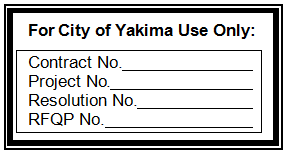 CITY OF YAKIMA, WASHINGTONAND__________________________FOR PROFESSIONAL SERVICES	THIS AGREEMENT, made and entered into on this ______ day of _____________, 2013, by and between the City of Yakima, Washington, a municipal corporation with its principal office at 129 North Second Street, Yakima, WA 98901, hereinafter referred to as "CITY", and ______________________________ with its principal office at ___________________________, hereinafter referred to as "CONSULTANT"; said corporation are licensed and registered to do business in the State of Washington, and will provide services under this Agreement for State Legislative and Administrative Advocacy Services, hereinafter referred to as “SERVICES” on behalf of the City of Yakima.WITNESSETH:RECITALS	WHEREAS, CITY desires to retain the CONSULTANT to provide services described in this Agreement and subsequent Amendments thereto; and	WHEREAS, CONSULTANT represents that it has available and offers to provide personnel with knowledge and experience necessary to satisfactorily accomplish the work within the required time and that it has no conflicts of interest prohibited by law from entering into this Agreement; 	NOW, THEREFORE, CITY and CONSULTANT agree as follows:SECTION 1	INCORPORATION OF RECITALS1.1	The above recitals are incorporated into these operative provisions of the Agreement.SECTION 2	SCOPE OF SERVICES2.1	CONSULTANT agrees to perform those services described hereafter.  Unless modified in writing by both parties, duties of CONSULTANT shall not be construed to exceed those services specifically set forth herein.2.2	CONSULTANT shall use its best efforts to maintain continuity in personnel and shall assign, ________________________as Consultant-in-Charge throughout the term of this Agreement unless other personnel are approved by the CITY.2.3	Basic Services:  CONSULTANT agrees to perform those tasks described in Exhibit A, entitled “___________________________________” (WORK) which is attached hereto and made a part of this Agreement as if fully set forth herein.2.4	Additional Services:  CITY and CONSULTANT agree that not all WORK to be performed by CONSULTANT can be defined in detail at the time this Agreement is executed, and that additional WORK related to the Project and not covered in Exhibit A may be needed during performance of this Agreement.  CITY may, at any time, by written order, direct the CONSULTANT to revise portions of the WORK previously completed in a satisfactory manner, delete portions of the WORK, or request that the CONSULTANT perform additional WORK beyond the scope of the WORK.  Such changes hereinafter shall be referred to as "Additional Services."	2.4.1	If such Additional Services cause an increase or decrease in the CONSULTANT'S cost of, or time required for, performance of any services under this Agreement, a contract price and/or completion time adjustment pursuant to this Agreement shall be made and this Agreement shall be modified in writing accordingly.	2.4.2	Compensation for each such request for Additional Services shall be negotiated by the CITY and the CONSULTANT according to the provisions set forth in Exhibit B, attached hereto and incorporated herein by this reference, and if so authorized, shall be considered part of the WORK.  The CONSULTANT shall not perform any Additional Services until so authorized by CITY and agreed to by the CONSULTANT in writing.2.5	The CONSULTANT must assert any claim for adjustment in writing within thirty (30) days from the date of the CONSULTANT’s receipt of the written notification of change.SECTION 3	CITY'S RESPONSIBILITIES3.1	CITY-FURNISHED DATA:  The CITY will provide to the CONSULTANT all technical data in the CITY'S possession relating to the CONSULTANT'S services on the WORK.3.2	ACCESS TO FACILITIES AND PROPERTY:  The CITY will make its facilities reasonably accessible to CONSULTANT as required for CONSULTANT'S performance of its services and will provide labor and equipment as reasonably required by CONSULTANT for such access.3.3	TIMELY REVIEW:  The CITY will examine the CONSULTANT'S studies, reports, proposals, and other documents; obtain advice of an attorney, insurance counselor, accountant, auditor, bond and financial advisors, and other consultants as CITY deems appropriate; and render in writing decisions required of CITY in a timely manner.  Such examinations and decisions, however, shall not relieve the CONSULTANT of any contractual obligations nor of its duty to render professional services meeting the standards of care for its profession.3.4	CITY shall appoint a City's Representative with respect to WORK to be performed under this Agreement.  City's Representative shall have complete authority to transmit instructions and receive information.  CONSULTANT shall be entitled to reasonably rely on such instructions made by the CITY'S Representative unless otherwise directed in writing by the CITY, but CONSULTANT shall be responsible for bringing to the attention of the CITY'S Representative any instructions which the CONSULTANT believes are inadequate, incomplete, or inaccurate based upon the CONSULTANT'S knowledge. 3.5	Any documents, services, and reports provided by the CITY to the CONSULTANT are available solely as additional information to the CONSULTANT and will not relieve the CONSULTANT of its duties and obligations under this Agreement or at law.  The CONSULTANT shall be entitled to reasonably rely upon the accuracy and the completeness of such documents, services and reports, but shall be responsible for exercising customary professional care in using and reviewing such documents, services, and reports and drawing conclusions there from.SECTION 4	AUTHORIZATION, PROGRESS, AND COMPLETION4.1	In signing this Agreement, CITY grants CONSULTANT specific authorization to proceed with WORK described in Exhibit A.  The time for completion is defined in Exhibit A, or as amended.SECTION 5	COMPENSATION5.1	COMPENSATION ON A TIME SPENT BASIS AT SPECIFIC HOURLY RATES:  For the services described in Exhibit A, compensation shall be according to Exhibit C - Schedule of Specific Hourly Rates, attached hereto and incorporated herein by this reference, on a time spent basis plus reimbursement for direct non-salary expenses.	5.1.1	DIRECT NON-SALARY EXPENSES:  Direct Non-Salary Expenses are those costs incurred on or directly for the PROJECT including, but not limited to, necessary transportation costs, including current rates for CONSULTANT'S vehicles; meals and lodging; laboratory tests and analyses; printing, binding and reproduction charges; all costs associated with other outside nonprofessional services and facilities; special CITY-requested and PROJECT-related insurance and performance warranty costs; and other similar costs.  Reimbursement for Direct Non-Salary Expenses will be on the basis of actual charges plus ten percent (10%) and on the basis of current rates when furnished by CONSULTANT.  Estimated Direct Non-Salary Expenses are shown in Exhibit B.5.1.1.1	Travel costs, including transportation, lodging, subsistence, and incidental expenses incurred by employees of the CONSULTANT and each of the Subconsultants in connection with PROJECT WORK; provided, as follows:That a maximum of U.S. INTERNAL REVENUE SERVICE allowed cents per mile will be paid for the operation, maintenance, and depreciation costs of company or individually owned vehicles for that portion of time they are used for WORK.  CONSULTANT, whenever possible, will use the least expensive form of ground transportation.That reimbursement for meals inclusive of tips shall not exceed a maximum of forty dollars ($40) per day per person.  This rate may be adjusted on a yearly basis.That accommodation shall be at a reasonably priced hotel/motel.That air travel shall be by coach class, and shall be used only when absolutely necessary.	5.1.2	Telephone charges, computer charges, in-house reproduction charges, first class postage, and FAX charges are not included in the direct expense costs, but are considered included in the Schedule of Specific Hourly Billing Rates.5.2	Unless specifically authorized in writing by the CITY, the total budgetary amount for this PROJECT shall not exceed _______________________________ Dollars ($___________).   The CONSULTANT will make reasonable efforts to complete the WORK within the budget and will keep CITY informed of progress toward that end so that the budget or WORK effort can be adjusted if found necessary.  The CONSULTANT is not obligated to incur costs beyond the indicated budget, as may be adjusted, nor is the CITY obligated to pay the CONSULTANT beyond these limits.  When any budget has been increased, the CONSULTANT'S excess costs expended prior to such increase will be allowable to the same extent as if such costs had been incurred after the approved increase, and provided that the City was informed in writing at the time such costs were incurred.5.3	The CONSULTANT shall submit to the City's Representative an invoice each month for payment for services completed through the accounting cut-off day of the previous month.  Such invoices shall be for services and WORK performed and costs incurred prior to the date of the invoice and not covered by previously submitted invoices.  The CONSULTANT shall submit with each invoice a summary of time expended on the PROJECT for the current billing period, and any other supporting materials determined by the City necessary to substantiate the costs incurred.  CITY will use its best efforts to pay such invoices within thirty (30) days of receipt and upon approval of the WORK done and amount billed. CITY will notify the CONSULTANT promptly if any problems are noted with the invoice.  CITY may question any item in an invoice, noting to CONSULTANT the questionable item(s) and withholding payment for such item(s).  The CONSULTANT may resubmit such item(s) in a subsequent invoice together with additional supporting information required.5.4	Payment terms are net 30 after receipt of approved invoice(s).SECTION 6	RESPONSIBILITY OF CONSULTANT6.1	INDEMNIFICATION:  (a)	CONSULTANT agrees to defend, indemnify, and hold harmless the CITY, its elected officials, agents, officers, employees, agents and volunteers (hereinafter “parties protected”) from (1) claims, demands, liens, lawsuits, administrative and other proceedings,(including reasonable costs and attorneys fees) and (2) judgments, awards, losses, liabilities, damages, penalties, fines, costs and expenses of any kind claimed by third parties arising out of, or related to any death, injury, damage or destruction to any person or any property to the extent caused by any negligent act, action, default, error or omission or willful misconduct arising out of the CONSULTANT’s performance under this Agreement.  In the event that any lien is placed upon the City’s property or any of the City’s officers, employees or agents as a result of the negligence or willful misconduct of the CONSULTANT, the CONSULTANT shall at once cause the same to be dissolved and discharged by giving bond or otherwise.  	(b)	CITY agrees to indemnify and hold the CONSULTANT harmless from loss, cost, or expense of any kind claimed by third parties, including without limitation such loss, cost, or expense resulting from injuries to persons or damages to property, caused solely by the negligence or willful misconduct of the CITY, its employees, or agents in connection with the service.	(c)	If the negligence or willful misconduct of both the CONSULTANT and the CITY (or a person identified above for whom each is liable) is a cause of such third party claim, the loss, cost, or expense shall be shared between the CONSULTANT and the CITY in proportion to their relative degrees of negligence or willful misconduct and the right of indemnity will apply for such proportion.	(d)	Nothing contained in this Section or this Agreement shall be construed to create a liability or a right of indemnification in any third party.6.2	In any and all claims by an employee of the CONSULTANT, any subcontractor, anyone directly or indirectly employed by any of them, or anyone for whose acts any of them may be liable, the indemnification obligations under this Agreement shall not be limited in any way by any limitation on the amount or types of damages, compensation, or benefits payable by or for the CONSULTANT or a subcontractor under workers' or workmens' compensation acts, disability benefit acts, or other employee benefit acts.  SECTION 7	REUSE OF DOCUMENTS7.1	All internal WORK products of the CONSULTANT are instruments or service of this PROJECT.  There shall be no reuse, change, or alteration by the CITY or others acting through or on behalf of the CITY without written permission of the ENGINEER, which shall not be unreasonably withheld and will be at the CITY's sole risk.  The CITY agrees to indemnify the CONSULTANT and its officers, employees, subcontractors, and affiliated corporations from all claims, damages, losses, and costs including, but not limited to, litigation expenses and attorney's fees arising out of or related to such unauthorized reuse, change, or alteration; provided, however, that the CONSULTANT  will not be indemnified for such claims, damages, losses, and costs including, without limitation, litigation expenses and attorney fees were caused by the CONSULTANT’S own negligent acts or omissions.7.2	The CONSULTANT agrees that ownership of any plans, drawings, designs, specifications, computer programs, technical reports, operating manuals, calculations, notes, and other WORK submitted or which are specified to be delivered under this Agreement or which are developed or produced and paid for under this Agreement, whether or not complete, shall be vested in the CITY.7.3	All rights to patents, trademarks, copyrights, and trade secrets owned by CONSULTANT (hereinafter “Intellectual Property”) as well as any modifications, updates or enhancements to said Intellectual Property during the performance of the WORK remain the property of CONSULTANT, and CONSULTANT does not grant CITY any right or license to such Intellectual Property.  SECTION 8	AUDIT AND ACCESS TO RECORDS8.1	The CONSULTANT, including its subconsultants, shall maintain books, records, documents and other evidence directly pertinent to performance of the WORK under this Agreement in accordance with generally accepted accounting principles and practices consistently applied.  The CITY, or the CITY'S duly authorized representative, shall have access to such books, records, documents, and other evidence for inspection, audit, and copying for a period of three years after completion of the WORK.  The CITY shall also have access to such books, records, and documents during the performance of the WORK, if deemed necessary by the CITY, to verify the CONSULTANT'S WORK and invoices.8.2	Audits conducted pursuant to this section shall be in accordance with generally accepted auditing standards and established procedures and guidelines of the reviewing or auditing agency.8.3	The CONSULTANT agrees to the disclosure of all information and reports resulting from access to records pursuant to this section provided that the CONSULTANT is afforded the opportunity for an audit exit conference and an opportunity to comment and submit any supporting documentation on the pertinent portions of the draft audit report and that the final audit report will include written comments, if any, of the CONSULTANT.8.4	The CONSULTANT shall ensure that the foregoing paragraphs are included in each subcontract for WORK.8.5	Any charges of the CONSULTANT paid by the CITY which are found by an audit to be inadequately substantiated shall be reimbursed to the CITY.SECTION 9	INSURANCE9.1	At all times during performance of the Services, CONSULTANT shall secure and maintain in effect insurance to protect the City and the CONSULTANT from and against all claims, damages, losses, and expenses arising out of or resulting from the performance of this Contract.  CONSULTANT shall provide and maintain in force insurance in limits no less than that stated below, as applicable.  The City reserves the rights to require higher limits should it deem it necessary in the best interest of the public.	9.1.1	Commercial General Liability Insurance.  Before this Contract is fully executed by the parties, CONSULTANT shall provide the City with a certificate of insurance as proof of commercial liability insurance and commercial umbrella liability insurance with a total minimum liability limit of Two Million Dollars ($2,000,000.00) per occurrence combined single limit bodily injury and property damage, and Two Million Dollars ($2,000,000.00) general aggregate.  The certificate shall clearly state who the provider is, the coverage amount, the policy number, and when the policy and provisions provided are in effect.  Said policy shall be in effect for the duration of this Contract.  The policy shall name the City, its elected officials, officers, agents, employees, and volunteers as additional insureds, and shall contain a clause that the insurer will not cancel or change the insurance without first giving the City thirty (30) calendar days prior written notice (any language in the clause to the effect of “but failure to mail such notice shall impose no obligation or liability of any kind upon the company” shall be crossed out and initialed by the insurance agent).  The insurance shall be with an insurance company or companies rated A-VII or higher in Best’s Guide and admitted in the State of Washington.	9.1.2.	Commercial Automobile Liability Insurance.  a.	If CONSULTANT owns any vehicles, before this Contract is fully executed by the parties, OIC shall provide the City with a certificate of insurance as proof of commercial automobile liability insurance and commercial umbrella liability insurance with a total minimum liability limit of Two Million Dollars ($2,000,000.00) per occurrence combined single limit bodily injury and property damage.  Automobile liability will apply to “Any Auto” and be shown on the certificate.b.   	If CONSULTANT does not own any vehicles, only “Non-owned and Hired Automobile Liability” will be required and may be added to the commercial liability coverage at the same limits as required in that section of this Contract, which is Section 12.2 entitled “Commercial Liability Insurance”.	c.   	Under either situation described above in Section 3.a and Section 13.b, the required certificate of insurance shall clearly state who the provider is, the coverage amount, the policy number, and when the policy and provisions provided are in effect.  Said policy shall be in effect for the duration of this Contract.  The policy shall name the City, its elected officials, officers, agents, employees, and volunteers as additional insureds, and shall contain a clause that the insurer will not cancel or change the insurance without first giving the City thirty (30) calendar days prior written notice (any language in the clause to the effect of “but failure to mail such notice shall impose no obligation or liability of any kind upon the company” shall be crossed out and initialed by the insurance agent).  The insurance shall be with an insurance company or companies rated A-VII or higher in Best’s Guide and admitted in the State of .	9.1.3.	Statutory workers' compensation and employer's liability insurance as required by state law.SECTION 10	SUBCONTRACTS10.1	CONSULTANT shall be entitled, to the extent determined appropriate by CONSULTANT, to subcontract any portion of the WORK to be performed under this Agreement.SECTION 11	ASSIGNMENT11.1	This Agreement is binding on the heirs, successors and assigns of the parties hereto.  This Agreement may not be assigned by CITY or CONSULTANT without prior written consent of the other, which consent will not be unreasonably withheld.  It is expressly intended and agreed that no third party beneficiaries are created by this Agreement, and that the rights and remedies provided herein shall inure only to the benefit of the parties to this Agreement.SECTION 12	INTEGRATION12.1	This Agreement represents the entire understanding of CITY and CONSULTANT as to those matters contained herein.  No prior oral or written understanding shall be of any force or effect with respect to those matters covered herein.  This Agreement may not be modified or altered except in writing signed by both parties.SECTION 13	JURISDICTION AND VENUE13.1	This Agreement shall be administered and interpreted under the laws of the State of Washington.  Jurisdiction of litigation arising from this Agreement shall be in Washington State. If any part of this Agreement is found to conflict with applicable laws, such part shall be inoperative, null, and void insofar as it conflicts with said laws, but the remainder of this Agreement shall be in full force and effect.  Venue of all disputes arising under this Agreement shall be Yakima County, State of Washington.SECTION 13	EQUAL EMPLOYMENT and NONDISCRIMINATION14.1	During the performance of this Agreement, CONSULTANT and CONSULTANT’s subconsultants shall not discriminate in violation of any applicable federal, state and/or local law or regulation on the basis of age, sex, race, creed, religion, color, national origin, marital status, disability, honorably discharged veteran or military status, pregnancy, sexual orientation, and any other classification protected under federal, state, or local law.  This provision shall include but not be limited to the following: employment, upgrading, demotion, transfer, recruitment, advertising, layoff or termination, rates of pay or other forms of compensation, selection for training, and the provision of services under this Agreement.   CONSULTANT agrees to comply with the applicable provisions of State and Federal Equal Employment Opportunity and Nondiscrimination statutes and regulations.SECTION 15	SUSPENSION OF WORK15.1	CITY may suspend, in writing by certified mail, all or a portion of the WORK under this Agreement if unforeseen circumstances beyond CITY'S control are interfering with normal progress of the WORK.  CONSULTANT may suspend, in writing by certified mail, all or a portion of the WORK under this Agreement if unforeseen circumstances beyond CONSULTANT's control are interfering with normal progress of the WORK.  CONSULTANT may suspend WORK on PROJECT in the event CITY does not pay invoices when due, except where otherwise provided by this Agreement.  The time for completion of the WORK shall be extended by the number of days WORK is suspended.  If the period of suspension exceeds ninety (90) days, the terms of this Agreement are subject to renegotiation, and both parties are granted the option to terminate WORK on the suspended portion of Project in accordance with SECTION 15.SECTION 16	TERMINATION OF WORK16.1	Either party may terminate this Agreement, in whole or in part, if the other party materially breaches its obligations under this Agreement and is in default through no fault of the terminating party.  However, no such termination may be effected unless the other party is given:  (1) not less than fifteen (15) calendar days written notice delivered by certified mail, return receipt requested, of intent to terminate; and (2) an opportunity for consultation and for cure with the terminating party before termination. Notice shall be considered issued within seventy-two (72) hours of mailing by certified mail to the place of business of either party as set forth in this Agreement.16.2	In addition to termination under subsection 15.1 of this Section, CITY may terminate this Agreement for its convenience, in whole or in part, provided the CONSULTANT is given:  (1) not less than fifteen (15) calendar days  written notice delivered by certified mail, return receipt requested, of intent to terminate; and (2) an opportunity for consultation with CITY before termination.16.3	If CITY terminates for default on the part of the CONSULTANT, an adjustment in the contract price pursuant to the Agreement shall be made, but (1) no amount shall be allowed for anticipated profit on unperformed services or other WORK, and (2) any payment due to the CONSULTANT at the time of termination may be adjusted to the extent of any additional costs or damages CITY has incurred, or is likely to incur, because of the CONSULTANT'S breach.  In such event, CITY shall consider the amount of WORK originally required which was satisfactorily completed to date of termination, whether that WORK is in a form or of a type which is usable and suitable to CITY at the date of termination and the cost to CITY of completing the WORK itself or of employing another firm to complete it.  Under no circumstances shall payments made under this provision exceed the contract price.  In the event of default, the CONSULTANT agrees to pay CITY for any and all damages, costs, and expenses whether directly, indirectly, or consequentially caused by said default.  This provision shall not preclude CITY from filing claims and/or commencing litigation to secure compensation for damages incurred beyond that covered by contract retainage or other withheld payments.16.4	If the CONSULTANT terminates for default on the part of CITY or if CITY terminates for convenience, the adjustment pursuant to the Agreement shall include payment for services satisfactorily performed to the date of termination, in addition to termination settlement costs the CONSULTANT reasonably incurs relating to commitments which had become firm before the termination, unless CITY determines to assume said commitments.16.5	Upon receipt of a termination notice under subsections 15.1 or 15.2 above, the CONSULTANT shall (1) promptly discontinue all services affected (unless the notice directs otherwise), and (2) deliver or otherwise make available to CITY all originals of data, drawings, specifications, calculations, reports, estimates, summaries, and such other information, documents, and materials as the CONSULTANT or its subconsultants may have accumulated or prepared in performing this Agreement, whether completed or in progress, with the CONSULTANT retaining copies of the same.16.6	Upon termination under any subparagraph above, CITY reserves the right to prosecute the WORK to completion utilizing other qualified firms or individuals; provided, the CONSULTANT shall have no responsibility to prosecute further WORK thereon.16.7	If, after termination for failure of the CONSULTANT to fulfill contractual obligations, it is determined that the CONSULTANT has not so failed, the termination shall be deemed to have been effected for the convenience of CITY.  In such event, the adjustment pursuant to the Agreement shall be determined as set forth in subparagraph 15.4 of this Section.16.8	If, because of death, unavailability or any other occurrence, it becomes impossible for any key personnel employed by the CONSULTANT in PROJECT WORK or for any corporate officer of the CONSULTANT to render his services to the PROJECT, the CONSULTANT shall not be relieved of its obligations to complete performance under this Agreement without the concurrence and written approval of CITY.  If CITY agrees to termination of this Agreement under this provision, payment shall be made as set forth in subparagraph 15.3 of this Section.SECTION 17	DISPUTE RESOLUTION 17.1	In the event that any dispute shall arise as to the interpretation of this agreement, or in the event of a notice of default as to whether such default does constitute a breach of the contract, and if the parties hereto cannot mutually settle such differences, then the parties shall first pursue mediation as a means to resolve the dispute.  If the afore mentioned methods are either not successful then any dispute relating to this Agreement shall be decided in the courts of Yakima County, in accordance with the laws of Washington.  If both parties consent in writing, other available means of dispute resolution may be implemented.  SECTION 18	NOTICE18.1	Any notice required to be given under the terms of this Agreement shall be directed to the party at the address set forth below.  Notice shall be considered issued and effective upon receipt thereof by the addressee-party, or seventy-two (72) hours after mailing by certified mail to the place of business set forth below, whichever is earlier.		CITY:		City of 			Tony O’Rourke, City Manager			129 North 2nd Street			Yakima, WA 98901		CONSULTANT:	________________________________				________________________________				________________________________				Attn:  	IN WITNESS WHEREOF, the parties hereto have caused this agreement to be executed by their respective authorized officers or representatives as of the day and year first above written.CITY OF 					Tony O’Rourke		SignaturePrinted Name:		Printed Name:					Title:   City Manager		Title:						Date:		Date:						Attest  							             City ClerkEXHIBIT A (to be added)SCOPE OF SERVICESThe Scope of Services shall include, but may not be limited to:EXHIBIT B (to be added)Professional FeesEXHIBIT C (to be added)SCHEDULE OF RATESATTACHMENT BEmbedded files:Qualification and ExperiencePoints(1)Innovation/Ideas30(2)Key Personnel Experience30(3)Cost25(4)Relevant Experience15TOTAL100